Zastoupený:  XXXXXXXXXXXXXXObjednávka je zadána na základě přímého zadáníPředmětem objednávky je dodávka/poskytnutí těchto služeb:V rámci projektu Cesta Valdštejnských architektů Reg. číslo CZ.11.2.45/0.0/0.0/18_029/0001829, u vás objednáváme následující zboží 
4x BC 1200 profesionální reprosoustava pasivní, pol. 17 912          8 791,20 Kč / ks
4x kloubový držák profesionální #7, pol. 12 425                               1 751,20 Kč / ks
2x DAC 2000 zesilovač s nízkým zkreslením, pol. 27 033              18 471,20 Kč / ks
1x DMC 2440 mixážní pult, pol. 27 012                                             6 063,20 Kč
2x Stojan trojnožka velký na reprosoustavu, pol. 12 448                  1 284,80 Kč / ks
1x HE 400TWS Bluetooth sluchátka s mikrofonem a dobíjecím boxem  1,00 KčObjednatel prohlašuje, že objednávka souvisí s jeho veřejnou správou.Sazba DPH: 21%Nejvyšší předpokládaná cena, bude fakturováno dle skutečnostiPlatební podmínky: K vystavení daňového dokladu dojde po předání a převzetí díla, lhůta splatnosti je 14 dnů od jeho doručení objednateli.Plátcovství DPH: Objednatel není plátcem DPH.Dodavatel je plátcem DPH.Doba plnění (dodací lhůta): 20.10.2023Místo plnění: Jičín, Žižkovo nám. 18Poskytnutí záruky na jakost: 24 měsíců od předání předmětu objednávkyMožnosti odstoupení objednatele od objednávky:- v případě, že dojde k prodlení dodavatele s předáním díla delším než 30 dnů oproti termínu uvedeném v objednávce- v případě závažného porušení povinností dodavatele, které trvá i po upozornění na toto porušeníObjednávku vyhotovil: XXXXXXXXXXXXXXÚhrada z kapitoly: kulturaDatum objednání: 17. 10. 2023Tímto bez výhrad potvrzuji akceptaci výše uvedené objednávky:Datum: .................................Tato objednávka, včetně případných příloh, podléhá povinnosti zveřejnění v Registru smluv podle zákona č. 340/2015 Sb. o registru smluv, tím zároveň nabývá účinnost. Zveřejnění objednávky
v Registru smluv zajistí Město Jičín.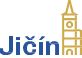 Objednávka 243/2023(číslo objednávky uvádějte vždy na faktuře)Objednatel:Dodavatel:Město Jičín, Žižkovo nám. 18DEXON CZECH s.r.o.506 01 JičínNa Novém poli 381IČO: 0027163273301, KarvináBankovní spojení: KB Jičín, č. ú. 524541/0100IČO: 25899783Odbor kultury a cestovního ruchuDIČ: CZ25899783Kontakt: XXXXXXXXXXXXXXCena bez DPH:72 632,89 KčVýše DPH:15 252,91 KčCena včetně DPH:87 885,80 KčPříkazce operace: XXXXXXXXXXXXXX.................................................................Správce rozpočtu: XXXXXXXXXXXXXX.................................................................Razítko a podpis objednatele:.................................................................Za dodavatele:.................................................................